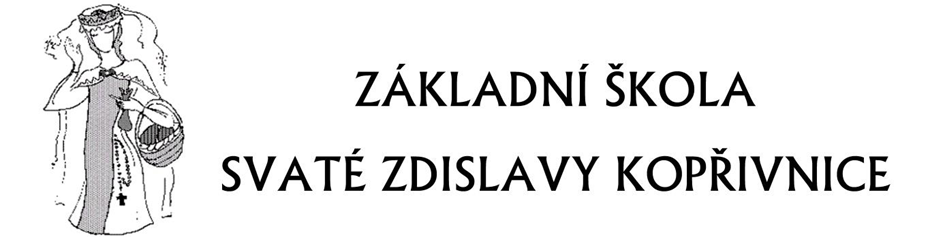 Kůň, přítel člověkazávěrečná práce žáka 9. ročníku školní rok 2016/2017Eliška Bajerová, IX. třídaPoděkováníDěkuji paní učitelce Mgr. Karolíně Markové za pomoc a trpělivost při zpracování závěrečné práce. Děkuji za cenné rady, které má z vlastních zkušeností s koňmi. AnotaceCílem mojí závěrečné práce je seznámení s mým velkým zájmem. Od mala jezdím na koni, ale až v poslední době jsem se tomu začala věnovat opravdu intenzivně. V mé práci se dozvíte o plemenech koní a jejich využití. Chtěla bych vás také seznámit s různými chody koní, dorozumíváním se s nimi a s mým ježděním.Anotation In my final work I want to introduce my great hobby. I've been riding a horse since chidhood, but now I've started riding intensively. In my work I will write about horses and how we use them. I would like to show, how we can understand horses, comunicate with them and ride them.ÚVODTéma o koních jsem si nevybrala náhodou. Bydlím na statku, na kterém se už po tři generace chovají koně. Už jako malou holčičku mě rodiče a tři bratři vozili na koních. Koně mám ráda. V našich stájích nyní chováme osm koní. Tři klisny a pět valachů. Zatímco mí bratři jezdili od šesti let, já jsem z koní měla respekt. Ale tím, že jsem starší a denně se s koňmi setkávám a starám se o ně, získávám k nim důvěru. Když mi paní učitelka navrhla toto téma, tak mě to nadchlo k tomu, abych začala intenzivněji jezdit. Začalo mě to velice bavit. 1.	Historie koníPro člověka byli koně vždy velmi důležití. V pravěku mu sloužili pouze jako potrava, později člověk koně domestikoval a začal je využívat k tahu a jízdě na nich. Koně sloužili k dopravě, v zemědělství, nezbytní byli i ve vojenství. Lidem poskytovali i zábavu při lovech, různých závodech a dostizích. Koňské žíně byly využívány pro výrobu matrací, kartáčů, hudebních nástrojů a jiných předmětů.2.	Plemena koní a jejich využitíPlemen koní je velké množství a mají různé využití.  TeplokrevníciČeský teplokrevníkČeský teplokrevník je nejrozšířenější plemeno v České republice. Toto plemeno se využívá především sportovnímu jezdectví, jako jsou parkury a drezura, ale i k rekreačnímu jezdectví. My máme doma 4 teplokrevníky.  Kortéze a Šibala a dvě kobylky Kejty a Kely. Kortéze máme nejdéle, má už 19 let a nejraději jezdím na něm. Na svůj věk je velmi temperamentní. Šibal, je kůň mého bratra Martina. Je to mladý a velice rychlý kůň. Má 5 let. Bratr si ho osedlal a vycvičil. Kejty je 10 letá kobylka, která měla 3 hříbata. Dvě z nich zůstaly u nás doma. Je to Šibal a Kely. Kely je mladá 3 letá kobylka, na které se začíná jezdit. PlnokrevníciArabský plnokrevník Arabský plnokrevník je odolný, neuvěřitelně vytrvalý a má ohnivý temperament. Vynikající je zejména na dálkové ježdění, nebo vytrvalostní závody. Je to výborný dostihový kůň. Je nadán neobyčejně pevným zdravím a vysokou inteligencí. Obvykle bývá mírný a přátelský, ale může být také vznětlivýPonyJe malý kůň do 148 cm kohoutkové výšky. Hodí se pro děti, které s nimi i závodí. Jsou tvrdohlaví.  Kdysi jsme měli poníky Vilíka a Bleska. Mí tři bratři na nich jezdili už od první třídy. Také jsme poníky používali do zápřahu. Vozili nás na výlety. Je složité od koní odjet na dovolenou, tak jsme jezdili s nimi. ChladnokrevníciČeský chladnokrevník Slezský norikMá mírnou a klidnou povahu, je vytrvalý a ochotně pracuje. Toto plemeno se hlavně využívá pro práci v zemědělství. Dále pak pro těžký tah a jako kůň pro práci v lese při přibližování dřeva. Kůň je už sice nahrazován těžkou technikou, ale jsou stále těžko přístupná místa, kde si kůň lépe poradí a hlavně neničí přírodu tak, jako traktor s pásovými koly. V našich stájích máme 4 chladnokrevné slezské noriky. Jednoho 12 koně Leona, dále 13 letou kobylu. Lejdy měla 5 hříbat.  Její hříbata  Lukase a  Leryho jsme si nechali. Tyto koně používáme nejvíce na práci, ale i na rekreaci. Nejraději na nich jezdí mamka, protože jsou klidní. Můj taťka často jezdí s koňmi na formanské závody.  Soutěží se ve třech disciplínách. Ovladatelnost ve voze, práce s kládou a těžký tah. Naši koně závodili i v Pardubicích. Tento typ koně je výborný pro začínající jezdce a dobře se hodí i pro hippoterapii. 3.	HippoterapieHippoterapie je terapie prostřednictvím koně. Je to léčba při jízdě na koni. Při hippoterapii se využívá koňského pohybu, který je charakteristický tzv. trojitým pohybem (zepředu dozadu, z boku na bok a nahoru a dolů) 
Tento pohyb stimuluje centrální nervový systém. Bylo by to na celou knihu, popsat vše co ovlivňuje a léčí. Uvolní se ztuhlé svalstvo a fyzické uvolnění způsobí i psychický odpočinek. Když se člověk soustředí na koně a jízdu, odpoutává se od své bolesti a trápení. 
Už Tomáš Garrigue Masaryk považoval jízdu na koni za „nejlepší tělocvik, protože cvičí celé tělo najednou, srdce, plíce i svaly“.
 Goethe obdivuhodně vystihl podstatu hippoterapie jedinou větou: „Člověk a kůň splynou v jednu společně se pohybující bytost“.4.	Jízda na koniJezdecká výstrojJen málokdo umí jezdit na koni bez sedla a uzdění. K ježdění potřebujeme uzdečku s udidlem. Uzdečka se připevňuje na hlavu koně a udidlo vkládáme do huby koně. K udidlu jsou připevněny otěže, kterými ovládáme koně. Dále potřebujeme sedlo, pod které dáváme 
sedlovou podušku, která tlumí nárazy. Sedlo připevníme podbřišníkem za předníma nohama koně. Třmeny jsou připevněny k sedlu, pomáhají udržovat stabilitu jezdce. Různá sedla se používají k různým účelům.Druhy sedel:Anglické sedloJe nejvyužívanější. Anglické sedlo neposkytuje takovou oporu, jako westernové používá se pro drezuru, parkur. Sedlo umožňuje jezdci velmi dobrý kontakt s koněm. Westernová sedla Jsou vyráběna z kůže, která hodně vydrží. Poskytují pohodlnou jízdu. Sedlo rozkládá váhu jezdce na větší plochu. V přední části se nachází hruška. Na hrušku přivazovali honáci laso, když chytali krávy a koně. My máme doma westernová sedla. Jsou pro nás nejpohodlnější. Hrušky je možné se přidržet při rychlé jízdě.Dámské sedloDámské sedlo umožňuje jezdkyni sedět na koni tak, že má obě nohy na jednom boku zvířete. Objevilo se ve středověku, kdy se pokládalo za nemravné, aby dáma seděla na koni rozkročmo. Ve 20. století, kdy ženy začaly nosit kalhoty, se přestalo dámské sedlo v denní praxi používat. U nás se pořádá Mistrovství ČR jízdy v dámském sedle. Lidé mohou jízdu v dámském sedle vidět na výstavách jako ukázky v nádherných historických kostýmech.Dostihové sedlo Je nejlehčí ze sedel. Jezdci neposkytuje skoro žádnou oporu. Sedla jsou velmi malá. Jezdec při jízdě v tomto sedle stojí většinou ve třmenech.  Španělské sedlo Toto sedlo je nejstarší ze sedel. Sedlo má stejný základ jako sedlo westernové. Díky beránku, který je součástí většiny sedel je sedlo také velmi pohodlné. 
 V koňském světě existuje celé nepřeberné množství sedel. Chladnokrevní koně potřebují sedla XXXL rozměrů. Sedlo musí koni sedět. Nikdo by nechtěl chodit v botách, které ho tlačí.5.	Řeč tělaPři jízdě na koni je důležité si uvědomit, že se koně se mezi sebou dorozumívají řečí těla. Například podle postavení tlamy, očích a uších, můžeme poznat náladu koně. Když jsme s nimi často, naučíme se jejich pocity a nálady rozpoznávat taky. 1. Spokojenost: Kůň je uvolněný. Oči jsou zasněné. Uši nejsou nastražené. Kůň je spokojený a odpočívá.2. Pozornost: Koně zajímá okolí a má dobrou náladu. Uši jsou nastraženy dopředu a nozdry mírně rozšířené. 3. Strach: Uši jsou přitažené dozadu a pečlivě poslouchají co se za koněm děje, oči jsou doširoka rozevřeny a nozdry rozšířené. 4. Ospalost: Uši jsou mírně svěšené a padají do stran. Hlava klimbá a spodní pysk trochu visí. Oči jsou přivřené. 5. Hrozba: Kůň sklopí uši dozadu, až se dotýkají hlavy, znamená to, že vám hrozí. Nejspíš je připraven kopnout nebo kousnout. Takový kůň má rozšířené oči a nozdry. 6. Rozmrzelost: Kůň má přiložené uši dozadu a šklebí se. 6.	Chody koní – krok, klus, cval, tryskKrok Je nejpohodlnější chod, neboť je klidný a pravidelný. 
Je to nejdůležitější a nejméně namáhavý chod, i když je nejpomalejší.
 Rychlost koně v kroku je 6 - 8 km/h.KlusJe druhý chod koně, nejspolehlivější a nejpoužívanější. 
Je energičtější. Rychlost koně v klusu je 15km/h.   Cval   Nohy koně se pohybují kupředu v párech. Přední vnitřní a zadní vnější spolu.
Rychlost cválajícího koně v terénu je až 30 km/h.
Cval je moje nejoblíbenější rychlost. TryskTrysk rychlý cval, také nazývaný galop. Je nejrychlejší chod, jímž se kůň pohybuje. 
Rychlost koně v trysku může být až 70km/h. Tryskem jsem už také na koni jela.7.	MimochodChtěla bych vás seznámit s velkou zajímavostí.
 Normální kůň má čtyři chody jako 4 rychlosti. Krok, klus cval a trysk. Existují ale koně, jsou  vzácní, kteří mají pátou rychlost. A tou je mimochod. Tito koně, kterých je v české republice jen pár kusů, mají tedy krok, klus, mimochod, cval a trysk. Jsou to mimochodníci. Místo čtyř rychlostí mají pět. 
Mimochod byl velmi rozšířen již ve starověku. Byl velmi ceněn, neboť jízda na mimochodnících byla velmi pohodlná, a proto se využívali jako koně cestovní a dámští. Mimochodníky používají v Mongolsku na překonání dlouhých tras. 
V mimochodu se současně pohybují jednostranné končetiny. 
Moji rodiče jeli na druhý konec republiky na Šumavu na statek, kde mají mimochodníky. A koupili si vyjížďku na mimochodnících.  Byl to nádherný zážitek. 8.	Zá věr Závěrečná práce mě hodně naučila. Doufám, že i vy jste se dozvěděli něco nového o koních. Jsem ráda, že máme doma koně a můžu na nich jezdit. Při každé projížďce cítím volnost a svobodu. Je to úžasný zážitek z rychlosti a vzrušující zkušenost. Kůň je zvíře, které obdivuji. Člověk musí koni důvěřovat, ale být také stále ve střehu. Kůň není jen zábava, je to spousta každodenní práce. Krmení, házení hnoje, výcvik a další péče vyžadují spoustu času. Obdivuji mého otce, který rozumí koním a s láskou se o ně stará. Koně jsou jeho velkým koníčkem, kterým dělá radost nejen sobě, ale i ostatním. A mým velkým přáním je projet se jednou na mimochodníkovi. Zdrojehttp://absolventi.gymcheb.cz/2006/krnovot/vyuziti.htmlhttps://cs.wikipedia.org/wiki/Plemena_kon%C3%ADhttp://www.equisvet.cz/cz/clanek/rec-tela-koni.htmlhttp://anglicky-plnokrevnik.konicci.cz/http://www.mangalarga.cz/mangalarga-marchador/2/mimochodnik/http://falanga.webnode.cz/zzvj/otazky-k-zzvj/chody-kone/http://plemena-koni.cyberserver.cz/chladnokrevnici/c2.htm